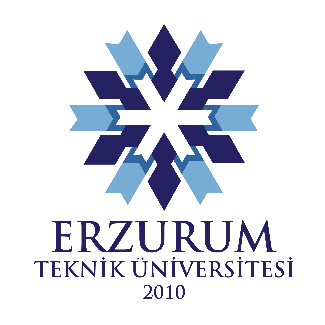        ERZURUM TEKNİK ÜNİVERSİTESİFARABİ DEĞİŞİM PROGRAMI20.. /20.. AKADEMİK YILI          ADAY ÖĞRENCİ BAŞVURU FORMUAdı – SoyadıÖğrenci NoTC. Kimlik NoÖğrenim Durumu  Ön Lisans             Lisans    Yüksek Lisans       DoktoraFakülteBölüm / ProgramGidilen Üniversitede Okuyacağı SınıfNot OrtalamasıGidilecek Yükseköğretim KurumuGidilecek Dönem                                                                                            Güz              Bahar            Güz+Bahar  E-posta(Yazmak Zorunludur)Telefon CepAcil Durumda Aranacak Kişi/ CepEkler1-Not Dökümü      Tarih ve İmza…../…../20..